IMPEGNO DI RISERVATEZZAObblighi di riservatezza……………….. ………………………………………..si impegna, per sé e i suoi dipendenti, collaboratori, consulenti e subfornitori a mantenere la massima riservatezza sui dati e le informazioni relativi al Progetto di Bilancio 2016, al Piano Industriale 2017/2021, alla situazione contabile al 30/9/2017 forniti da GTT nell’ambito dello svolgimento dell’appalto 5/2018 per l’acquisto di autobus.………………………. ………………………………..si impegna a:garantire che i dati e le informazioni acquisiti siano utilizzati esclusivamente per le finalità inerenti la partecipazione all’appalto;garantire che nessuna di tali informazioni sia diffusa verso soggetti terzi  per alcun motivo, salvo che in caso di preventiva autorizzazione scritta di GTT;garantire che la diffusione delle informazioni all’interno della propria azienda sia limitata esclusivamente ai soggetti coinvolti nell’appalto;comunicare tempestivamente, su richiesta di GTT, l’elenco del personale che, direttamente o indirettamente, svolge mansioni che comportano l’accesso ai documenti;consentire al Committente di verificare, in qualsiasi momento e dietro semplice richiesta,  che i dati e le informazioni siano gestiti in conformità alle disposizioni del presente accordo;distruggere i documenti, le informazioni e i dati di cui sopra quando non sono più necessari per la partecipazione all’appalto.Il presente obbligo di riservatezza vincolerà …………………….., ……………………..i suoi dipendenti, collaboratori, consulenti e subfornitori per cinque anni,  salvo che la comunicazione dei dati sensibili sia prescritta per ordine dell’Autorità giudiziaria o di altre Autorità competenti. In tal caso, ………………………….. sarà tenuto a darne preventiva notizia a GTT, in modo da evitare o limitare eventuali pregiudizi all’attività di quest’ultimo.Torino,…………………………..						Per……………………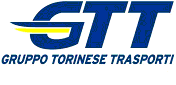 